GERÇEK KİŞİLER İÇİN ODA KAYIT BEYANNAMESİ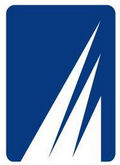 KOCAELİ SANAYİ ODASI'NAAşağıda yazılı bilgilerin gerçeğe uygun olduğunu beyanla 5174 sayılı Türkiye Odalar ve Borsalar Birliği ile Odalar ve Borsalar Kanunu ve ilgili yönetmelik hükümleri dahilinde kaydımın yapılmasını rica ederiz.Kaşe,Tarih ve İmzaTicaret Sicil No: Oda Sicil No:Derecesi:1 - Unvanı2- Adı ve Soyadı3- Doğum Yeri ve Tarihi		Baba Adı4- Uyruğu              T.C.		T.C. KİMLİK NO:              DİĞER		ÜLKE ADI: 5- Öğrenim Durumu6 - Sermayesi(Rakam ve Yazıyla)7 - Fiilen Yaptığı İşler(Esas İş Konusu)8 – Nace KoduNACE Sistemine uygun olarak 6 haneli kodun doldurulması zorunludur.9 - Dahil Olduğunuz Meslek Grubu10 - İşe Başladığı Tarih11 - İş Adresi (Merkez)12- Şube ve/veya Fabrika Adresi13- Ev Adresi14 - İletişim (Tebligat) Adresiİletişim Telefonu 	  İletişim Faksı15- E-Posta Adresi16 - Web Adresi17– Bağlı Bulunduğu Vergi Dairesi ve Hesap No18 - Mali Müşavir ve/veya Muhasebecinin Adresiİş Telefonu		Faksı19 - Başka Bir Odaya Kayıt Var İse Oda İsmi ve Sicil No		Sicil No	20 - Adına İmzaya Yetkili olanların  İsim Ve Adresleri21 - Hakkında Bilgi Alınacak İki Firmanın Unvanı, Adresi, Sicil ve Telefon Numaraları:21 - Hakkında Bilgi Alınacak İki Firmanın Unvanı, Adresi, Sicil ve Telefon Numaraları:Beyannameyi İnceleyeninAdı ve SoyadıİmzasıYönetim Kurulu'nun .......... tarih ....... sayılı kararınaistinaden, (....................) Oda Sicil no ve (.............) dereceden sınıflandırılarak (................) Meslek grubuna dahil edilmiştir.Genel Sekreter